Student Monitoring C6 Form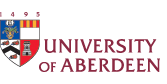 Section 1 – to be completed by the StudentStudent ID Number  	Surname  First Name  	Course code ‘AT RISK’  	Please submit one form per course
Your University e-mail address A decision will be made on whether you will be reinstated on to your course.  You will be notified of this outcome.If you are issued a further C6 after reinstatement, you will automatically receive a C7. Failure to submit the form by the deadline will result in a C7, which is a removal of the class certificate.You must complete section one of this form and return as follows:Was your absence part of a significant or ongoing issue? 	Yes		NoAn example of a significant/ongoing issue is mental health difficulties or bereavement.An example of a non-significant/ongoing issue is a cold/flu.Please explain, giving clear concise details, the reasons why you were unable to attend classes/submit work, whether the reasons for your absences are due to a significant or ongoing issue, and what actions you are proposing to make up missed work (this field is limited to 800 characters).dhpamonitoring@abdn.ac.uk (This field is limited to 800 characters)Section 2 – Staff use only
Medical certificate attached	Yes	No		Date form received.	Counselling/Student Support letter attached 	Yes	NoTotal number of teaching session missed    of which  are GC   are MCSent to CC if applicable Date student notified of outcome Section 3 – to be completed by the Course Co-ordinator if applicable.Course Co-ordinators decision	Reinstate		 Do NOT reinstateWhere reinstate agreed, please state agreed remedial action and associated timescales (this field is limited to 500 characters)